12:40 P.M. S1-2 Flight Stakes12:40 P.M. S1-2 Flight Stakes12:40 P.M. S1-2 Flight Stakes[ ] Current International RatingS1-212:40 P.M.HK TIME(30.09.2017)(2:40 P.M. LOCAL TIME)(30.09.2017)Flight Stakes (Group 1)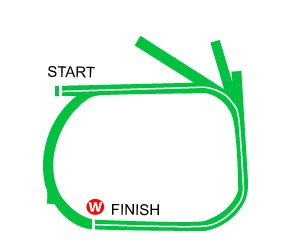 Randwick, Australia - Turf - 1600 Metres (Right-handed) For 3-years-old fillies. Set Weights. Weights: 123lb. No allowances for apprentices.Total Prize Money (AUD) $500,000 and $5,000 Trophies1st $287,000 and trophies of $5,000, 2nd $94,000, 3rd $49,500, 4th $22,250, 5th $12,250, 6th $5,000, 7th $5,000, 8th $5,000, 9th $5,000, 10th $5,000(11 Starters)Betting Pools : Win, Place, Quinella, Quinella Place, Tierce, Trio, Quartet & First 4 Merged Pool.1PosDateRace DetailsRace DetailsTrackTrackDist/Course/GoingDist/Course/GoingWt.JockeyDr.FinalRace TimePos in Running Pos in Running Pos in Running Pos in Running Pos in Running Pos in Running Finish & MarginFinish & MarginOddsGearWinner/Second/ThirdComments1/410Jun172yo SWPAUD100,000RAND, AUS1000 RHTurf H 121Jason Collett236.461.00.16-4212.32.10FChampagne Cuddles (AUS) 121Lipizzan (AUS) 115  2.3Pymble (AUS) 123  5.33/519Aug17G2Silver Shadow 3yo fillies SWPAUD202,000RAND, AUS1200 RHTurf G 121Tye Angland233.001.08.83-4430.42.90Formality (AUS) 123Alizee (AUS) 121  0.2Champagne Cuddles (AUS) 121  0.42/72Sep17G2Furious 3yo fillies SWAUD202,000RAND, AUS1200 RHTurf G 123Tye Angland733.771.09.90-7720.14.40Formality (AUS) 123Champagne Cuddles (AUS) 123  0.1I Am Excited (AUS) 123  0.32/1016Sep17G2Tea Rose 3yo fillies SWAUD202,000RAND, AUS1400 RHTurf G 123Tye Angland734.531.22.58-4321.33.40Alizee (AUS) 123Champagne Cuddles (AUS) 123  1.3Cellargirl (AUS) 123  2.32/1423Sep17G1Goldenrose 3yo SWAUD1,021,400RHIL, AUS1400 RHTurf G 120Jason Collett836.001.22.41-141224.317Trapeze Artist (AUS) 125Champagne Cuddles (AUS) 120  4.3Menari (AUS) 125  4.52PosDateRace DetailsRace DetailsTrackTrackDist/Course/GoingDist/Course/GoingWt.JockeyDr.FinalRace TimePos in Running Pos in Running Pos in Running Pos in Running Pos in Running Pos in Running Finish & MarginFinish & MarginOddsGearWinner/Second/ThirdComments5/91Apr17G3Kindergarten Stakes 2yo SWAUD201,000RAND, AUS1100 RHTurf H 120Joao Moreira835.571.06.74-3455.24.80Property (AUS) 125Condor Heroes (AUS) 125  3.3Sheikha (AUS) 120  4.61/102Aug173yo fillies Maiden HcpAUD40,000W FM, AUS1100 RHTurf S 130Glyn Schofield634.211.04.26-6410.81.90FAlizee (AUS) 130Songlike (AUS) 125  0.8Acqume (AUS) 125  3.62/519Aug17G2Silver Shadow 3yo fillies SWPAUD202,000RAND, AUS1200 RHTurf G 121Glyn Schofield533.001.08.83-2320.22.50FFormality (AUS) 123Alizee (AUS) 121  0.2Champagne Cuddles (AUS) 121  0.44/72Sep17G2Furious 3yo fillies SWAUD202,000RAND, AUS1200 RHTurf G 123Hugh Bowman133.771.09.90-3440.53.40Formality (AUS) 123Champagne Cuddles (AUS) 123  0.1I Am Excited (AUS) 123  0.31/1016Sep17G2Tea Rose 3yo fillies SWAUD202,000RAND, AUS1400 RHTurf G 123Glyn Schofield534.531.22.58-7611.310Alizee (AUS) 123Champagne Cuddles (AUS) 123  1.3Cellargirl (AUS) 123  2.33PosDateRace DetailsRace DetailsTrackTrackDist/Course/GoingDist/Course/GoingWt.JockeyDr.FinalRace TimePos in Running Pos in Running Pos in Running Pos in Running Pos in Running Pos in Running Finish & MarginFinish & MarginOddsGearWinner/Second/ThirdComments1/1125Feb17G2Sweet Embrace Stakes 2yo fillies SWAUD202,000RAND, AUS1200 RHTurf H 122Jay Ford137.231.12.28-341121One More Honey (AUS) 122Arctic Angel (AUS) 122  1Teaspoon (AUS) 122  1.1Sett 2nd fence 1.5L. Behind leader straightening. Across heels 150m. Kept chasing to prevail near line. F - TF9/161Apr17G1ATC Sires’ Produce Stakes 2yo SWAUD1,114,500RAND, AUS1400 RHTurf H 120Jay Ford1238.491.26.15-121396.531Invader (AUS) 125Summer Passage (AUS) 125  0.8Trapeze Artist (AUS) 125  1.65/1015Apr17G1Champagne 2yo SWAUD505,000RAND, AUS1600 RHTurf H 120Craig Williams639.031.41.0744654.517The Mission (AUS) 125Invader (AUS) 125  2.3Whispered Secret (AUS) 120  2.64/519Aug17G2Silver Shadow 3yo fillies SWPAUD202,000RAND, AUS1200 RHTurf G 126Blake Shinn333.001.08.83-3242.818Formality (AUS) 123Alizee (AUS) 121  0.2Champagne Cuddles (AUS) 121  0.45/1016Sep17G2Tea Rose 3yo fillies SWAUD202,000RAND, AUS1400 RHTurf G 123Blake Shinn234.531.22.58-5752.941Alizee (AUS) 123Champagne Cuddles (AUS) 123  1.3Cellargirl (AUS) 123  2.34PosDateRace DetailsRace DetailsTrackTrackDist/Course/GoingDist/Course/GoingWt.JockeyDr.FinalRace TimePos in Running Pos in Running Pos in Running Pos in Running Pos in Running Pos in Running Finish & MarginFinish & MarginOddsGearWinner/Second/ThirdComments16/1614Jan17LMagic Millions 2yo Classic SWAUD1,945,000GCST, AUS1200 RHTurf G 121James Orman335.441.09.49-431612.121VHoutzen (AUS) 121Chauffeur (AUS) 126  0.5Madeenaty (AUS) 121  2.81/133Jun17LBill Carter Stakes 2yo fillies SWAUD100,700DOOM, AUS1200 RHTurf G 125James Orman234.511.10.24-3311.86VCellargirl (AUS) 125Skate to Paris (AUS) 125  1.8She's Our Star (AUS) 125  2.81/616Aug173yo HcpAUD20,000DOOM, AUS1050 RHTurf G 123Jag Guthmann-Chester133.931.00.68-5512.81.45FVCellargirl (AUS) 123Royal Myth (AUS) 123  2.8Hingus Rose (NZ) 121  3.32/102Sep173yo HcpAUD60,000DOOM, AUS1350 RHTurf G 120Jag Guthmann-Chester834.981.19.04-9921.34.60VSnitz (AUS) 119Cellargirl (AUS) 120  1.3I Am Impinge (NZ) 119  2.63/1016Sep17G2Tea Rose 3yo fillies SWAUD202,000RAND, AUS1400 RHTurf G 123Michael Walker634.531.22.58-9932.312VAlizee (AUS) 123Champagne Cuddles (AUS) 123  1.3Cellargirl (AUS) 123  2.35PosDateRace DetailsRace DetailsTrackTrackDist/Course/GoingDist/Course/GoingWt.JockeyDr.FinalRace TimePos in Running Pos in Running Pos in Running Pos in Running Pos in Running Pos in Running Finish & MarginFinish & MarginOddsGearWinner/Second/ThirdComments4/1611Mar17G3Magic Night 2yo fillies SWAUD176,000RHIL, AUS1200 RHTurf S 122Tye Angland135.691.12.01-5544.44.80Tulip (AUS) 122Alizee (AUS) 122  1.8Memento (AUS) 122  4.36/102Aug173yo fillies Maiden HcpAUD40,000W FM, AUS1100 RHTurf S 130Adam Hyeronimus434.211.04.26-5666.15.50Alizee (AUS) 130Songlike (AUS) 125  0.8Acqume (AUS) 125  3.62/815Aug17f&m Maiden SWAUD30,000BEAU, AUS1350 RHTurf G 122Brenton Avdulla433.821.19.63-1120.62.70FBMidnight Delight (NZ) 128Sweet Deal (AUS) 122  0.6Stella Victoria (AUS) 122  1.421/95Sep17f&m Maiden SWAUD30,000BEAU, AUS1350 RHTurf G 122Joshua Parr135.471.20.64-1111.671.85FBSweet Deal (AUS) 122History Repeats (AUS) 128  1.67All Too Good (AUS) 122  4.766/1016Sep17G2Tea Rose 3yo fillies SWAUD202,000RAND, AUS1400 RHTurf G 123Jason Collett834.531.22.58-226319BAlizee (AUS) 123Champagne Cuddles (AUS) 123  1.3Cellargirl (AUS) 123  2.36PosDateRace DetailsRace DetailsTrackTrackDist/Course/GoingDist/Course/GoingWt.JockeyDr.FinalRace TimePos in Running Pos in Running Pos in Running Pos in Running Pos in Running Pos in Running Finish & MarginFinish & MarginOddsGearWinner/Second/ThirdComments3/1213May17LWoodlands 2yo fillies QltyAUD151,200SCNE, AUS1100 RHTurf G 121Jay Ford833.991.04.34-81031.6321Debonairly (AUS) 126Lipizzan (AUS) 121  1.52I Am Excited (AUS) 121  1.631/1131May172yo Maiden SWAUD40,000W FM, AUS1200 RHTurf G 121Kerrin McEvoy1035.621.11.07-91010.53.60I Am Excited (AUS) 121Irish Success (AUS) 126  0.5Aisance (AUS) 121  0.65/812Aug17LThe Rosebud 3yo QltyAUD150,000RHIL, AUS1100 RHTurf G 117Corey Brown334.011.03.20-7754.113Menari (AUS) 133Siege of Quebec (AUS) 120  1.3Trekking (AUS) 125  2.33/72Sep17G2Furious 3yo fillies SWAUD202,000RAND, AUS1200 RHTurf G 123Corey Brown533.771.09.90-4330.318Formality (AUS) 123Champagne Cuddles (AUS) 123  0.1I Am Excited (AUS) 123  0.37/1016Sep17G2Tea Rose 3yo fillies SWAUD202,000RAND, AUS1400 RHTurf G 123Corey Brown934.531.22.58-6573.614Alizee (AUS) 123Champagne Cuddles (AUS) 123  1.3Cellargirl (AUS) 123  2.37PosDateRace DetailsRace DetailsTrackTrackDist/Course/GoingDist/Course/GoingWt.JockeyDr.FinalRace TimePos in Running Pos in Running Pos in Running Pos in Running Pos in Running Pos in Running Finish & MarginFinish & MarginOddsGearWinner/Second/ThirdComments1/527Apr172yo HcpAUD30,000WYNG, AUS1600 RHTurf G 123Corey Brown434.291.37.3633310.056.50CPLegal Girl (AUS) 123Table Mountain (AUS) 126  0.05Barbary (AUS) 128  0.43/1114May172yo HcpAUD60,000SCST, AUS1400 RHTurf H 121Jim Byrne336.411.26.30-5631.814BMishani Bullitt (AUS) 123Capital Gain (AUS) 129  0.5Legal Girl (AUS) 121  1.811/113Jun17LThe Phoenix 2yo SWAUD100,650DOOM, AUS1350 RHTurf G 121Jim Byrne535.701.19.17-10101111.721BPardoe (AUS) 126Italia Bella (AUS) 121  1.8Magnufighter (AUS) 126  3.82/106Sep173yo fillies BM71 HcpAUD40,000W FM, AUS1200 RHTurf G 125Blake Shinn335.291.10.32-8622.391BAcqume (AUS) 127Legal Girl (AUS) 125  2.3Bella Success (AUS) 125  3.61/917Sep17Class 1 HcpAUD30,000K GR, AUS1500 RHTurf G 121Corey Brown235.841.29.7155613.32.50FBLegal Girl (AUS) 121Hav a Nip (AUS) 130  3.3Hierarchal (AUS) 132  5.88PosDateRace DetailsRace DetailsTrackTrackDist/Course/GoingDist/Course/GoingWt.JockeyDr.FinalRace TimePos in Running Pos in Running Pos in Running Pos in Running Pos in Running Pos in Running Finish & MarginFinish & MarginOddsGearWinner/Second/ThirdComments9/1118Feb17LTalindert Stakes 2yo SWPAUD121,200FLEM, AUS1100 StTurf G 119Katelyn Mallyon434.021.03.72-1899.959BDucimus (AUS) 123Taking Aim (AUS) 123  0.2Sanadaat (AUS) 119  1.74/1225Jul172yo fillies Maiden SWAUD30,000WYNG, AUS1100 RHTurf G 123Rachel King434.661.04.06-5740.984.40BZa Zi Ba (AUS) 123Joy for Us (AUS) 123  0.59Lass Vegas (AUS) 120  0.681/910Aug173yo Maiden SWAUD30,000K GR, AUS1400 RHTurf G 121Rachel King334.591.24.14-1113.32.20FBPandemonium (AUS) 121Cool Dude Ausbred (AUS) 126  3.3Campaign (AUS) 126  3.81/723Aug173yo BM70 HcpAUD40,000W FM, AUS1600 RHTurf G 123Rachel King136.401.36.9711111.31.90FBPandemonium (AUS) 123Augustus (AUS) 125  1.3Pride of Darci (NZ) 121  3.69/1016Sep17G2Tea Rose 3yo fillies SWAUD202,000RAND, AUS1400 RHTurf G 123Joshua Parr334.531.22.58-10894.89BAlizee (AUS) 123Champagne Cuddles (AUS) 123  1.3Cellargirl (AUS) 123  2.39PosDateRace DetailsRace DetailsTrackTrackDist/Course/GoingDist/Course/GoingWt.JockeyDr.FinalRace TimePos in Running Pos in Running Pos in Running Pos in Running Pos in Running Pos in Running Finish & MarginFinish & MarginOddsGearWinner/Second/ThirdComments7/1611Mar17G3Magic Night 2yo fillies SWAUD176,000RHIL, AUS1200 RHTurf S 122Joshua Parr1435.691.12.01-16167641Tulip (AUS) 122Alizee (AUS) 122  1.8Memento (AUS) 122  4.34/925Mar17G3T L Baillieu 2yo QltyAUD151,000RHIL, AUS1400 RHTurf H 119Jay Ford536.961.27.51-99448.50The Mission (AUS) 125Astoria (AUS) 126  2.5Muraahib (AUS) 128  3.33/79Aug173yo Maiden SWAUD40,000CANT, AUS1250 RHTurf G 121Christian Reith735.431.13.90-7631.526Gold Standard (AUS) 126Absolute (AUS) 126  1.3Smooth Landing (AUS) 121  1.54/823Aug173yo Maiden HcpAUD40,000W FM, AUS1300 RHTurf G 119Glyn Schofield735.401.17.26-5340.99Smartedge (AUS) 122Primitivo (AUS) 123  0.4Dissolution (AUS) 131  0.88/1016Sep17G2Tea Rose 3yo fillies SWAUD202,000RAND, AUS1400 RHTurf G 123Tim Clark134.531.22.58-81084.651Alizee (AUS) 123Champagne Cuddles (AUS) 123  1.3Cellargirl (AUS) 123  2.310PosDateRace DetailsRace DetailsTrackTrackDist/Course/GoingDist/Course/GoingWt.JockeyDr.FinalRace TimePos in Running Pos in Running Pos in Running Pos in Running Pos in Running Pos in Running Finish & MarginFinish & MarginOddsGearWinner/Second/ThirdComments1/1124Jul17Maiden SWAUD20,000GOUL, AUS1300 RHTurf G 120Jeff Penza835.981.17.98-6314.022.70Luvaluva (NZ) 120Bubbles de Beer (AUS) 126  4.02Lady Eleanor (AUS) 120  4.267/919Aug17Class 1 HcpAUD30,000K GR, AUS1400 RHTurf G 119Jeff Penza433.591.23.98-7674.82.70FIsland Missile (AUS) 126Dashley Dubh (AUS) 119  0.2Bukzel (AUS) 122  2.57/815Sep17G3Spring Stk 3yo SWAUD151,400NCLE, AUS1600 RHTurf G 120Jeff Penza134.531.37.0334573.9641Astoria (AUS) 125Merovee (AUS) 125  0.84Primitivo (AUS) 125  0.8611PosDateRace DetailsRace DetailsTrackTrackDist/Course/GoingDist/Course/GoingWt.JockeyDr.FinalRace TimePos in Running Pos in Running Pos in Running Pos in Running Pos in Running Pos in Running Finish & MarginFinish & MarginOddsGearWinner/Second/ThirdComments6/717Aug17Maiden SWAUD30,000GOSF, AUS1100 RHTurf G 117Michael Murphy733.691.03.83-7667.4891CPLongreach (AUS) 130Our Royal Egyptian (AUS) 130  0.3Storm Force (AUS) 130  2.366/71Sep17f&m Maiden SWAUD30,000WYNG, AUS1200 RHTurf G 122Tim Clark134.251.10.17-4667.3118CPTorvill (AUS) 122Venture Capital (AUS) 122  1.58Mystic Empire (AUS) 122  3.222/923Sep17f&m Maiden HcpAUD30,000K GR, AUS1400 RHTurf G 120Peter Wells534.161.24.84-1120.121CPBabe in Boots (AUS) 126College Romance (AUS) 120  0.1Krystal (AUS) 126  0.3